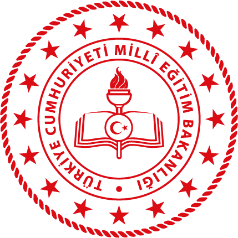 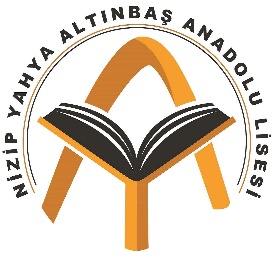                          YAHYA ALTINBAŞ ANADOLU LİSESİ MÜDÜRLÜĞÜNE                                                                                                                        NİZİP  2022-2023 eğitim-öğretim yılında okulunuz _____/_____ sınıfı ________ okul numaralı ve _______________________  T.C. kimlik numaralı öğrencisi _________________________________________ naklinin __________________________________________________ Lisesi’ne  yapılmasını istiyorum.Gereğini bilgilerinize arz ederim.                                                                                                                                                                                                                                                                            		        ___/ ___ / 20____						                                               Veli Adı Soyadı            	 İmza   Tel: 	__________________________________________________Adres:	______________________________________________________________________________________________________________________________________________________